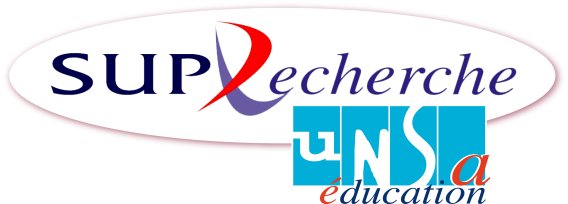 Congrès de Paris –Janvier 2020Fiche de transmission des amendements (Renvoyer à dominique.lassarre@orange.fr avant le 8 novembre )Vous venez de recevoir le projet de motion d’orientation, adopté par le Conseil National. A vous de donner votre avis sur ces propositions qui cadreront l’action du syndicat pour les 4 ans à venir. Tout adhérent peut formuler des amendements à ce texte, soit directement, soit par l’intermédiaire de son correspondant d’établissement. La liste des correspondants se trouve sur le site de Sup-Recherche : http://sup-recherche.org/ rubrique votre syndicat.Les propositions seront triées par la Commission des amendements. Certaines seront intégrées directement, d’autres seront éliminées en raison de leur contradiction avec le reste du texte, d’autres enfin seront l’occasion d’un débat organisé pendant le congrès.Nom de la section d’établissement ou de la section régionale : Nom du correspondant :Nom de l’adhérent :Ligne du début de l’amendement Ligne de la fin de l’amendementAmendement proposéSuppression, ajout, nouvelle rédactionArgumentaire 